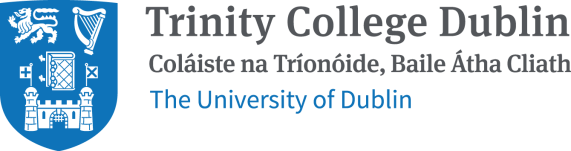 Date of submission: Submission of a new module: [module title] within an existing postgraduate course: [course title]for approval by the [name of] Committee on [date] in the School of [name of the School] Existing “parent” course title/SITS course code: School owning the course and name of Head of School: 
Name of the Discipline: Course director/coordinator: Proposed new module title and a new SITS code: Proposed new ECTS value: for example 10 ECTS10 ETCS = 250 student effort hours consisting of: Proposed new module coordinator: Teaching staff and their affiliation:Proposed new teaching staff: Proposed term and format of delivery:  Explain the rationale for the proposed module: Explain if the course structure is affected by the proposed module: Explain if the proposed module is shared with other module/courses (and if so, which ones – titles and SITS codes):Illustrate how the proposed module learning outcomes link up with the course learning outcomes: Summary: Detailed Module Descriptor of the proposed new module for SITS***Proposed Module Learning Outcomes (MLO) Course Learning Outcomes (CLO)MLO1:  CLO1:MLO2: MLO3: MLO4: MLO5: MLO6: MLO7: Proposed new module for SITSSchoolPGT courses (codes) to which module is attachedModule title/codeModule credit volume(1 ECTS = 25 student effort hours)Module contact hoursModule delivery/term when scheduledModule coordinatorModule teaching staffModule Content/DescriptionModule Learning AimsThis module has following key aims:  Module Learning OutcomesUpon successful completion of the module students should be able to1.Module Assessment Components in SITS